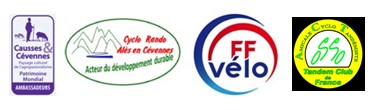 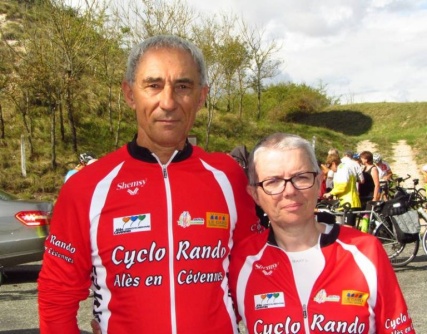 Feuille d’inscription 2023
  A retourner par mail à  bernadette.ait@orange.fr
1-Nom   
Prénom

2 -Nom 
PrénomAdresse Contact 
N°téléphone     
Adresse Courriel Repas : Samedi soir en option
 (30€ par personne, sera réglé le jour du repas auprès de la direction du camping)
Nombre de personnes Hébergement à réserver directement  par vos soins 
Modalité 
Demandez impérativement FRANCOISE  06 88 39 54 85
Mot de passe ( LOUIS TANDEM ) 
CAMPING DES SOURCES Route de  MIALET 30270 ST JEAN DU GARD 